Številka: 011-33/2019Datum:   13. 3. 2019ZAPISNIK1. redne (konstitutivne) seje Komisije za mednarodno in regionalno sodelovanje,ki je bila v sredo, 13. marca 2019 ob 16. uri v sejni sobi pritličja Občine Izola, Sončno nabrežje 8 v Izoli.Prisotni so:Raffaella SCOTTO DI MINICO;Mladen MILOVANOVIČ;Sara RUTAR;Ajhan SALIJI;Katja FLEGO.Opravičeno odsotni so:Jasna ISTENIČ;Vasilij ŽBOGAR.Ostali prisotni:Danilo MARKOČIČ, župan;Vesna REBEC, pooblaščena za vodenje občinske uprave;Dragica VRKIČ, predstavnica službe za računovodstvo in finance;Polonca SKENDŽIČ, vodja kabineta župana.Ugotovi se, da je komisija sklepčna, ker je prisotna večina članov.Predlog dnevnega reda: Imenovanje predsednika in namestnika predsednika Komisije za mednarodno in regionalno sodelovanje;Predlog Proračuna občine Izola za leto 2019:Razno.Navzoči so sprejeli predlagani dnevni red brez pripomb.Obravnava 1. tč. dnevnega reda:Prisotni so se dogovorili, da se, glede na dosedanje izkušnje v občinskem svetu, izbere za predsednico komisije za mednarodno in regionalno sodelovanje go. Jasno Istenič in odločitev soglasno potrdili. Župan Danilo Markočič pove, da se ga. Istenič, ne glede na današnjo odsotnost, strinja in sprejema funkcijo predsednice komisije. Za namestnico predsednice, člani komisije izberejo go. Katjo Flego.S K L E P št. 1.Predsednica komisije za mednarodno in regionalno sdelovanje je Jasna Istenič.Namestnica predsednice komisije za mednarodno in regionalno sodelovanje je Katja Flego.3. Ta sklep velja takoj. Obravnava 2. tč. dnevnega reda:Dragica Vrkič uvodoma predstavi vsem prisotnim  članom komisije proračun za leto 2019, njegovo strukturo, splošni del proračuna, posebni del proračuna in načrt razvojnih programov (NRP). V nadaljevanju Polonca Skendžič, kot nosilka postavk za mednarodno sodelovanje, predstavi postavko mednarodnega sodelovanja, višino sredstev, ki je predvidena v letu 2019 za ta namen ter sredstva, razdeljena po posameznemih kontih. Pove, da je občina Izola je pobratena le z občino Tolentino, ki leži v osredni Italiji in sicer od leta 1982 dalje, še z 8 občinami pa ima sklenjen dogovor o partnerskemu sodelovanju. Namen mednarodnega sodelovanja je doprinos k razvoju posamezne panoge ali dejavnosti v mestu, nikakor pa ne protokolarna srečanja, ki so sama sebi namen. Komisija za mednarodno in regionalno sodelovanje obravnava tudi sredstva, ki so namenjena regionalnemu razvoju. Občina Izola je včlanjena v Skupnost občin Slovenije (SOS), za kar občina Izola plačuje članarino, SOS pa v zameno omogoča povezovanje med občinami, izmenjavo izkušenj, prav tako pa nudi brezplačne (ali za simbolično ceno)seminarje in izobraževanja, ki so občini Izola v pomoč predvsem ob spremembah zakonodaje in drugih novitetah. Komisija za mednarodno in regionalno sodelovanje sprejme S K L E P št. 2.Komisija za mednarodno in regionalno sodelovanje je obravnavala predlog proračuna za leto 2019 v delu, ki se nanaša na mednarodno in regionalno sodelovanje in ga predlaga občinskemu svetu v sprejem. Obravnava 3. tč. dnevnega reda:Članice in člani komisije nimajo nobenih vprašanj ali pripomb, zato se seja zaključi. Prva redna seja Komisije za mednarodno in regionalno sodelovanje se je zaključila ob 16.15.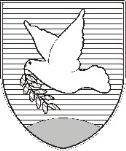 OBČINA IZOLA – COMUNE DI ISOLAOBČINSKI SVET – CONSIGLIO COMUNALEKomisija za mednarodno in regionalno sodelovanjeCommissione per la cooperazione internazionale e regionaleSončno nabrežje 8 – Riva del Sole 86310 Izola – IsolaTel: 05 66 00 100E-mail: posta.oizola@izola.siWeb: http://www.izola.si/Zapisnik pripravila:Polonca SkendžičPredsednica komisijeJasna Istenič